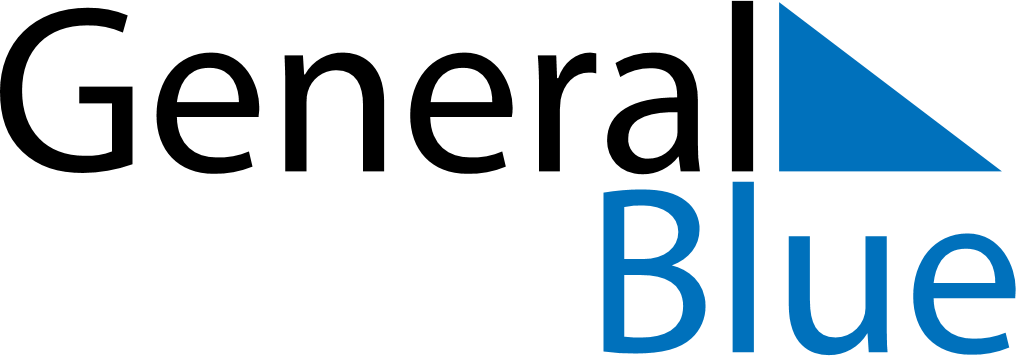 May 2024May 2024May 2024May 2024May 2024May 2024Dabrowa Bialostocka, Podlasie, PolandDabrowa Bialostocka, Podlasie, PolandDabrowa Bialostocka, Podlasie, PolandDabrowa Bialostocka, Podlasie, PolandDabrowa Bialostocka, Podlasie, PolandDabrowa Bialostocka, Podlasie, PolandSunday Monday Tuesday Wednesday Thursday Friday Saturday 1 2 3 4 Sunrise: 4:50 AM Sunset: 7:56 PM Daylight: 15 hours and 5 minutes. Sunrise: 4:48 AM Sunset: 7:58 PM Daylight: 15 hours and 9 minutes. Sunrise: 4:46 AM Sunset: 8:00 PM Daylight: 15 hours and 13 minutes. Sunrise: 4:44 AM Sunset: 8:01 PM Daylight: 15 hours and 16 minutes. 5 6 7 8 9 10 11 Sunrise: 4:42 AM Sunset: 8:03 PM Daylight: 15 hours and 20 minutes. Sunrise: 4:41 AM Sunset: 8:05 PM Daylight: 15 hours and 24 minutes. Sunrise: 4:39 AM Sunset: 8:07 PM Daylight: 15 hours and 28 minutes. Sunrise: 4:37 AM Sunset: 8:08 PM Daylight: 15 hours and 31 minutes. Sunrise: 4:35 AM Sunset: 8:10 PM Daylight: 15 hours and 35 minutes. Sunrise: 4:33 AM Sunset: 8:12 PM Daylight: 15 hours and 38 minutes. Sunrise: 4:31 AM Sunset: 8:14 PM Daylight: 15 hours and 42 minutes. 12 13 14 15 16 17 18 Sunrise: 4:30 AM Sunset: 8:15 PM Daylight: 15 hours and 45 minutes. Sunrise: 4:28 AM Sunset: 8:17 PM Daylight: 15 hours and 49 minutes. Sunrise: 4:26 AM Sunset: 8:19 PM Daylight: 15 hours and 52 minutes. Sunrise: 4:25 AM Sunset: 8:20 PM Daylight: 15 hours and 55 minutes. Sunrise: 4:23 AM Sunset: 8:22 PM Daylight: 15 hours and 59 minutes. Sunrise: 4:21 AM Sunset: 8:24 PM Daylight: 16 hours and 2 minutes. Sunrise: 4:20 AM Sunset: 8:25 PM Daylight: 16 hours and 5 minutes. 19 20 21 22 23 24 25 Sunrise: 4:18 AM Sunset: 8:27 PM Daylight: 16 hours and 8 minutes. Sunrise: 4:17 AM Sunset: 8:28 PM Daylight: 16 hours and 11 minutes. Sunrise: 4:15 AM Sunset: 8:30 PM Daylight: 16 hours and 14 minutes. Sunrise: 4:14 AM Sunset: 8:32 PM Daylight: 16 hours and 17 minutes. Sunrise: 4:13 AM Sunset: 8:33 PM Daylight: 16 hours and 20 minutes. Sunrise: 4:11 AM Sunset: 8:35 PM Daylight: 16 hours and 23 minutes. Sunrise: 4:10 AM Sunset: 8:36 PM Daylight: 16 hours and 25 minutes. 26 27 28 29 30 31 Sunrise: 4:09 AM Sunset: 8:37 PM Daylight: 16 hours and 28 minutes. Sunrise: 4:08 AM Sunset: 8:39 PM Daylight: 16 hours and 31 minutes. Sunrise: 4:07 AM Sunset: 8:40 PM Daylight: 16 hours and 33 minutes. Sunrise: 4:06 AM Sunset: 8:41 PM Daylight: 16 hours and 35 minutes. Sunrise: 4:05 AM Sunset: 8:43 PM Daylight: 16 hours and 38 minutes. Sunrise: 4:04 AM Sunset: 8:44 PM Daylight: 16 hours and 40 minutes. 